ОБЩИЕ СВЕДЕНИЯ Учебная дисциплина «Основы моделирования технологических процессов и аппаратов» изучается в седьмом и восьмом семестрах. Курсовая работа/Курсовой проект – не предусмотрен(а)Форма промежуточной аттестации:Седьмой семестр — зачетВосьмой семестр — экзаменМесто учебной дисциплины в структуре ОПОПУчебная дисциплина «Основы моделирования технологических процессов и аппаратов» относится к обязательной части программы.Основой для освоения дисциплины являются результаты обучения по предшествующим дисциплинам и практикам:Физика,Математика,Теплофизика,Техническая термодинамика и теплопередачаТеория вероятности и статистика в экологии и теплоэнергетикеУравнения математической физики в экологии и теплоэнергетикеИнформационные и коммуникационные технологии в профессиональной деятельностиТеория и практика проведения экспериментальных исследований Основные процессы и техника защиты окружающей средыОсновы имитационного моделированияРезультаты освоения учебной дисциплины в дальнейшем будут использованы при выполнении выпускной квалификационной работы.ЦЕЛИ И ПЛАНИРУЕМЫЕ РЕЗУЛЬТАТЫ ОБУЧЕНИЯ ПО ДИСЦИПЛИНЕЦелями изучения дисциплины «Основы моделирования технологических процессов и аппаратов» являются: − формирование научного мировоззрения, соответствующего современному уровню развития науки и техники в России и за рубежом;– изучение методологии моделирования технологических процессов и аппаратов;− изучение основ математического и численного моделирования;– формирование навыков работы со специальным программным обеспечением, в том числе с открытым исходным кодом, для компьютерного моделирования технологических процессов и аппаратов;– развитие познавательных интересов, интеллектуальных и творческих способностей обучающихся в процессе изучения дисциплины; – приобретение современных научных взглядов, идей в ходе работы с различными источниками информации;− использование при выполнении практических заданий методов сравнения, обобщения, систематизации, выявления причинно-следственных связей, формулирование выводов для изучения различных сторон технологических процессов, с которыми возникает необходимость сталкиваться в профессиональной сфере.формирование у обучающихся компетенций, установленных образовательной программой в соответствии с ФГОС ВО по данной дисциплине;Результатом обучения по учебной дисциплине является овладение обучающимися знаниями, умениями, навыками и опытом деятельности, характеризующими процесс формирования компетенций и обеспечивающими достижение планируемых результатов освоения учебной дисциплины.Формируемые компетенции, индикаторы достижения компетенций, соотнесённые с планируемыми результатами обучения по дисциплине:ИД-ОПК-1.2	 ИД-ОПК-1.3	 ИД-ОПК-2.2	 ИД-ОПК-4.1	 ИД-ОПК-4.2	 ИД-ПК-1.1	 ИД-ПК-1.2	 ИД-ПК-5.2	 ИД-ПК-4.2	 ИД-ПК-4.3СТРУКТУРА И СОДЕРЖАНИЕ УЧЕБНОЙ ДИСЦИПЛИНЫОбщая трудоёмкость учебной дисциплины по учебному плану составляет:Структура учебной дисциплины для обучающихся по видам занятий (очная форма обучения)Структура учебной дисциплины/модуля для обучающихся по разделам и темам дисциплины: (очная форма обучения)Краткое содержание учебной дисциплиныОрганизация самостоятельной работы обучающихсяСамостоятельная работа студента – обязательная часть образовательного процесса, направленная на развитие готовности к профессиональному и личностному самообразованию, на проектирование дальнейшего образовательного маршрута и профессиональной карьеры.Самостоятельная работа обучающихся по дисциплине организована как совокупность аудиторных и внеаудиторных занятий и работ, обеспечивающих успешное освоение дисциплины. Аудиторная самостоятельная работа обучающихся по дисциплине выполняется на учебных занятиях под руководством преподавателя и по его заданию. Аудиторная самостоятельная работа обучающихся входит в общий объем времени, отведенного учебным планом на аудиторную работу, и регламентируется расписанием учебных занятий.Внеаудиторная самостоятельная работа обучающихся – планируемая учебная, научно-исследовательская, практическая работа обучающихся, выполняемая во внеаудиторное время по заданию и при методическом руководстве преподавателя, но без его непосредственного участия, расписанием учебных занятий не регламентируется.Внеаудиторная самостоятельная работа обучающихся включает в себя:подготовку к лекциям, практическим и лабораторным занятиям, экзаменуизучение учебных пособий;изучение разделов/тем, невыносимых на лекции и практические занятия самостоятельно;подготовка к выполнению лабораторных работ и отчетов по ним;изучение теоретического и практического материала по рекомендованным источникам;подготовка к коллоквиумам;подготовка к промежуточной аттестации в течение семестра;Самостоятельная работа обучающихся с участием преподавателя в форме иной контактной работы предусматривает групповую и (или) индивидуальную работу с обучающимися и включает в себя:проведение консультаций перед экзаменом по необходимости;консультации по организации самостоятельного изучения отдельных разделов/тем, базовых понятий учебных дисциплин профильного/родственного бакалавриата, которые формировали ОПК и ПК, в целях обеспечения преемственности образования.Перечень разделов/тем/, полностью или частично отнесенных на самостоятельное изучение с последующим контролем:Применение электронного обучения, дистанционных образовательных технологийПри реализации программы учебной дисциплины/учебного модуля электронное обучение и дистанционные образовательные технологии не применяются.РЕЗУЛЬТАТЫ ОБУЧЕНИЯ ПО ДИСЦИПЛИНЕ, КРИТЕРИИ ОЦЕНКИ УРОВНЯ СФОРМИРОВАННОСТИ КОМПЕТЕНЦИЙ, СИСТЕМА И ШКАЛА ОЦЕНИВАНИЯСоотнесение планируемых результатов обучения с уровнями сформированности компетенции(й).ОЦЕНОЧНЫЕ СРЕДСТВА ДЛЯ ТЕКУЩЕГО КОНТРОЛЯ УСПЕВАЕМОСТИ И ПРОМЕЖУТОЧНОЙ АТТЕСТАЦИИ,ВКЛЮЧАЯ САМОСТОЯТЕЛЬНУЮ РАБОТУ ОБУЧАЮЩИХСЯПри проведении контроля самостоятельной работы обучающихся, текущего контроля и промежуточной аттестации по учебной дисциплине  проверяется уровень сформированности у обучающихся компетенций и запланированных результатов обучения по дисциплине, указанных в разделе 2 настоящей программы.Формы текущего контроля успеваемости, примеры типовых заданий:Критерии, шкалы оценивания текущего контроля успеваемости:Промежуточная аттестация:Критерии, шкалы оценивания промежуточной аттестации учебной дисциплины/модуля:Система оценивания результатов текущего контроля и промежуточной аттестации.Оценка по дисциплине выставляется обучающемуся с учётом результатов текущей и промежуточной аттестации.Семестр №7Семестр №8Полученный совокупный результат конвертируется в пятибалльную систему оценок в соответствии с таблицей:ОБРАЗОВАТЕЛЬНЫЕ ТЕХНОЛОГИИРеализация программы предусматривает использование в процессе обучения следующих образовательных технологий:проблемная лекция;разбор конкретных ситуаций;преподавание дисциплины в форме курсов, составленных на основе результатов научных исследований, в том числе с учётом региональных особенностей профессиональной деятельности выпускников и потребностей работодателей;поиск и обработка информации с использованием сети Интернет;использование на лекционных занятиях видеоматериалов и наглядных пособий;обучение в сотрудничестве (командная, групповая работа).ПРАКТИЧЕСКАЯ ПОДГОТОВКАПрактическая подготовка в рамках учебной дисциплины реализуется при проведении практических занятий, лабораторных работ, предусматривающих участие обучающихся в выполнении отдельных элементов работ, связанных с будущей профессиональной деятельностью..ОРГАНИЗАЦИЯ ОБРАЗОВАТЕЛЬНОГО ПРОЦЕССА ДЛЯ ЛИЦ С ОГРАНИЧЕННЫМИ ВОЗМОЖНОСТЯМИ ЗДОРОВЬЯПри обучении лиц с ограниченными возможностями здоровья и инвалидов используются подходы, способствующие созданию безбарьерной образовательной среды: технологии дифференциации и индивидуального обучения, применение соответствующих методик по работе с инвалидами, использование средств дистанционного общения, проведение дополнительных индивидуальных консультаций по изучаемым теоретическим вопросам и практическим занятиям, оказание помощи при подготовке к промежуточной аттестации.При необходимости рабочая программа дисциплины может быть адаптирована для обеспечения образовательного процесса лицам с ограниченными возможностями здоровья, в том числе для дистанционного обучения.Учебные и контрольно-измерительные материалы представляются в формах, доступных для изучения студентами с особыми образовательными потребностями с учетом нозологических групп инвалидов:Для подготовки к ответу на практическом занятии, студентам с ограниченными возможностями здоровья среднее время увеличивается по сравнению со средним временем подготовки обычного студента.Для студентов с инвалидностью или с ограниченными возможностями здоровья форма проведения текущей и промежуточной аттестации устанавливается с учетом индивидуальных психофизических особенностей (устно, письменно на бумаге, письменно на компьютере, в форме тестирования и т.п.). Промежуточная аттестация по дисциплине может проводиться в несколько этапов в форме рубежного контроля по завершению изучения отдельных тем дисциплины. При необходимости студенту предоставляется дополнительное время для подготовки ответа на зачете или экзамене.Для осуществления процедур текущего контроля успеваемости и промежуточной аттестации обучающихся создаются, при необходимости, фонды оценочных средств, адаптированные для лиц с ограниченными возможностями здоровья и позволяющие оценить достижение ими запланированных в основной образовательной программе результатов обучения и уровень сформированности всех компетенций, заявленных в образовательной программе.МАТЕРИАЛЬНО-ТЕХНИЧЕСКОЕ ОБЕСПЕЧЕНИЕ ДИСЦИПЛИНЫ Характеристика материально-технического обеспечения дисциплины составляется в соответствии с требованиями ФГОС ВО.Материально-техническое обеспечение дисциплины при обучении с использованием традиционных технологий обучения.Технологическое обеспечение реализации программы осуществляется с использованием элементов электронной информационно-образовательной среды университета.УЧЕБНО-МЕТОДИЧЕСКОЕ И ИНФОРМАЦИОННОЕ ОБЕСПЕЧЕНИЕ УЧЕБНОЙ ДИСЦИПЛИНЫИНФОРМАЦИОННОЕ ОБЕСПЕЧЕНИЕ УЧЕБНОГО ПРОЦЕССАРесурсы электронной библиотеки, информационно-справочные системы и профессиональные базы данных:Перечень программного обеспеченияЛИСТ УЧЕТА ОБНОВЛЕНИЙ РАБОЧЕЙ ПРОГРАММЫУЧЕБНОЙ ДИСЦИПЛИНЫВ рабочую программу учебной дисциплины внесены изменения/обновления и утверждены на заседании кафедры:Министерство науки и высшего образования Российской ФедерацииМинистерство науки и высшего образования Российской ФедерацииФедеральное государственное бюджетное образовательное учреждениеФедеральное государственное бюджетное образовательное учреждениевысшего образованиявысшего образования«Российский государственный университет им. А.Н. Косыгина«Российский государственный университет им. А.Н. Косыгина(Технологии. Дизайн. Искусство)»(Технологии. Дизайн. Искусство)»Институтхимических технологий и промышленной экологии КафедраЭнергоресурсоэффективных технологий, промышленной экологии и безопасности РАБОЧАЯ ПРОГРАММАУЧЕБНОЙ ДИСЦИПЛИНЫРАБОЧАЯ ПРОГРАММАУЧЕБНОЙ ДИСЦИПЛИНЫРАБОЧАЯ ПРОГРАММАУЧЕБНОЙ ДИСЦИПЛИНЫОсновы моделирования технологических процессов и аппаратовОсновы моделирования технологических процессов и аппаратовОсновы моделирования технологических процессов и аппаратовУровень образованиябакалавриатбакалавриатНаправление подготовки20.03.01Техносферная безопасностьНаправленность (профиль)Инжиниринг техносферы, системы безопасности и экспертизаИнжиниринг техносферы, системы безопасности и экспертизаСрок освоения образовательной программы по очной форме обучения4 года 4 года Форма(-ы) обученияОчнаяОчнаяРабочая программа учебной дисциплины «Основы моделирования технологических процессов и аппаратов» основной профессиональной образовательной программы высшего образования, рассмотрена и одобрена на заседании кафедры, протокол № 10 от 14.06.2021 г.Рабочая программа учебной дисциплины «Основы моделирования технологических процессов и аппаратов» основной профессиональной образовательной программы высшего образования, рассмотрена и одобрена на заседании кафедры, протокол № 10 от 14.06.2021 г.Рабочая программа учебной дисциплины «Основы моделирования технологических процессов и аппаратов» основной профессиональной образовательной программы высшего образования, рассмотрена и одобрена на заседании кафедры, протокол № 10 от 14.06.2021 г.Рабочая программа учебной дисциплины «Основы моделирования технологических процессов и аппаратов» основной профессиональной образовательной программы высшего образования, рассмотрена и одобрена на заседании кафедры, протокол № 10 от 14.06.2021 г.Разработчик(и) рабочей программы учебной дисциплины:Разработчик(и) рабочей программы учебной дисциплины:Разработчик(и) рабочей программы учебной дисциплины:Разработчик(и) рабочей программы учебной дисциплины:канд. техн. наук, доцент Е. С. Бородина Е. С. Бородина Е. С. Бородина канд. техн. наук, доцентО. И. СедляровО. И. СедляровО. И. СедляровЗаведующий кафедрой:Заведующий кафедрой:канд. техн. наук, доцент О. И. СедляровКод и наименование компетенцииКод и наименование индикаторадостижения компетенцииПланируемые результаты обучения по дисциплинеОПК-1.	Способен учитывать современные тенденции развития техники и технологий в области техносферной безопасности, измерительной и вычислительной техники, информационных технологий при решении типовых задач в области профессиональной деятельности, связанной с защитой окружающей среды и обеспечением безопасности человека;ИД-ОПК-1.2	Решение типовых задач в области техносферной безопасности с учетом современных информационных технологийИД-ОПК-1.3	Применение современной измерительной и вычислительной техники при решении задач в области защиты окружающей среды и обеспечением безопасности человекаЗнает основные понятия и принципы математического моделирования;Применяет современную вычислительную технику для моделирования технологических процессов и аппаратов;Проектирует и моделирует системы охраны окружающей среды с применением специального программного обеспечения, в том числе с открытым исходным кодом.Понимает основы численного и компьютерного моделирования технологических процессов и аппаратовВладеет навыками проведения вычислительного экспериментаАнализирует результаты моделирования, в том числе с применением специализированного программного обеспеченияОПК-2.	Способен обеспечивать безопасность человека и сохранение окружающей среды, основываясь на принципах культуры безопасности и концепции риск-ориентированного мышления;ИД-ОПК-2.2	Проектирование систем обеспечения безопасности и охраны окружающей средыЗнает основные понятия и принципы математического моделирования;Применяет современную вычислительную технику для моделирования технологических процессов и аппаратов;Проектирует и моделирует системы охраны окружающей среды с применением специального программного обеспечения, в том числе с открытым исходным кодом.Понимает основы численного и компьютерного моделирования технологических процессов и аппаратовВладеет навыками проведения вычислительного экспериментаАнализирует результаты моделирования, в том числе с применением специализированного программного обеспеченияОПК-4.	Способен понимать принципы работы современных информационных технологий и использовать их для решения задач профессиональной деятельностиИД-ОПК-4.1	Инженерное проектирование с использованием современных САПРИД-ОПК-4.2	Решение задач моделирования технологических процессов и аппартов с использованием специализированного программного обеспечения Знает основные понятия и принципы математического моделирования;Применяет современную вычислительную технику для моделирования технологических процессов и аппаратов;Проектирует и моделирует системы охраны окружающей среды с применением специального программного обеспечения, в том числе с открытым исходным кодом.Понимает основы численного и компьютерного моделирования технологических процессов и аппаратовВладеет навыками проведения вычислительного экспериментаАнализирует результаты моделирования, в том числе с применением специализированного программного обеспеченияПК-1.	Способен применять соответствующий физико-математический аппарат, методы анализа и моделирования, основные законы химии и методы химического анализа, основные законы экологии и природопользования, теоретического и экспериментального исследования при решении профессиональных задачИД-ПК-1.1	Применение математического аппарата для решения задач техносферной безопасностиИД-ПК-1.2	Применение теоретических основ физики при решении прикладных задач техносферной безопасностиЗнает основные понятия и принципы математического моделирования;Применяет современную вычислительную технику для моделирования технологических процессов и аппаратов;Проектирует и моделирует системы охраны окружающей среды с применением специального программного обеспечения, в том числе с открытым исходным кодом.Понимает основы численного и компьютерного моделирования технологических процессов и аппаратовВладеет навыками проведения вычислительного экспериментаАнализирует результаты моделирования, в том числе с применением специализированного программного обеспеченияПК-4.	Способен проектировать и конструировать аппараты защиты техносферыИД-ПК-4.2	Проектирование и компьютерное моделирование аппаратов защиты техносферыИД-ПК-4.3	Анализ результатов моделирования аппаратов с целью оптимизации конструкцииЗнает основные понятия и принципы математического моделирования;Применяет современную вычислительную технику для моделирования технологических процессов и аппаратов;Проектирует и моделирует системы охраны окружающей среды с применением специального программного обеспечения, в том числе с открытым исходным кодом.Понимает основы численного и компьютерного моделирования технологических процессов и аппаратовВладеет навыками проведения вычислительного экспериментаАнализирует результаты моделирования, в том числе с применением специализированного программного обеспеченияПК-5.	Способен проводить научные исследования по отдельным темам (разделам тем) в области профессиональной деятельностиИД-ПК-5.2	Планирование проведения экспериментальных исследованийЗнает основные понятия и принципы математического моделирования;Применяет современную вычислительную технику для моделирования технологических процессов и аппаратов;Проектирует и моделирует системы охраны окружающей среды с применением специального программного обеспечения, в том числе с открытым исходным кодом.Понимает основы численного и компьютерного моделирования технологических процессов и аппаратовВладеет навыками проведения вычислительного экспериментаАнализирует результаты моделирования, в том числе с применением специализированного программного обеспеченияпо очной форме обучения – 5з.е.180час.Структура и объем дисциплиныСтруктура и объем дисциплиныСтруктура и объем дисциплиныСтруктура и объем дисциплиныСтруктура и объем дисциплиныСтруктура и объем дисциплиныСтруктура и объем дисциплиныСтруктура и объем дисциплиныСтруктура и объем дисциплиныСтруктура и объем дисциплиныОбъем дисциплины по семестрамформа промежуточной аттестациивсего, часКонтактная аудиторная работа, часКонтактная аудиторная работа, часКонтактная аудиторная работа, часКонтактная аудиторная работа, часСамостоятельная работа обучающегося, часСамостоятельная работа обучающегося, часСамостоятельная работа обучающегося, часОбъем дисциплины по семестрамформа промежуточной аттестациивсего, часлекции, часпрактические занятия, часлабораторные занятия, часпрактическая подготовка, часкурсовая работа/курсовой проектсамостоятельная работа обучающегося, часпромежуточная аттестация, час7 семестрЗачет723216248 семестрЭкзамен10824243327Всего:Экзамен18056405727Планируемые (контролируемые) результаты освоения:код(ы) формируемой(ых) компетенции(й) и индикаторов достижения компетенцийНаименование разделов, тем;форма(ы) промежуточной аттестацииВиды учебной работыВиды учебной работыВиды учебной работыВиды учебной работыСамостоятельная работа, часВиды и формы контрольных мероприятий, обеспечивающие по совокупности текущий контроль успеваемости;формы промежуточного контроля успеваемостиВиды и формы контрольных мероприятий, обеспечивающие по совокупности текущий контроль успеваемости;формы промежуточного контроля успеваемостиПланируемые (контролируемые) результаты освоения:код(ы) формируемой(ых) компетенции(й) и индикаторов достижения компетенцийНаименование разделов, тем;форма(ы) промежуточной аттестацииКонтактная работаКонтактная работаКонтактная работаКонтактная работаСамостоятельная работа, часВиды и формы контрольных мероприятий, обеспечивающие по совокупности текущий контроль успеваемости;формы промежуточного контроля успеваемостиВиды и формы контрольных мероприятий, обеспечивающие по совокупности текущий контроль успеваемости;формы промежуточного контроля успеваемостиПланируемые (контролируемые) результаты освоения:код(ы) формируемой(ых) компетенции(й) и индикаторов достижения компетенцийНаименование разделов, тем;форма(ы) промежуточной аттестацииЛекции, часПрактические занятия, часЛабораторные работы, часПрактическая подготовка, часСамостоятельная работа, часВиды и формы контрольных мероприятий, обеспечивающие по совокупности текущий контроль успеваемости;формы промежуточного контроля успеваемостиВиды и формы контрольных мероприятий, обеспечивающие по совокупности текущий контроль успеваемости;формы промежуточного контроля успеваемостиСедьмой семестрСедьмой семестрСедьмой семестрСедьмой семестрСедьмой семестрСедьмой семестрСедьмой семестрСедьмой семестрОПК1:ИД-ОПК-1.2 ИД-ОПК-1.3ОПК-2: ИД-ОПК-2.2ОПК-4: ИД-ОПК-4.1 ИД-ОПК-4.2ПК-1: ИД-ПК-1.1 ИД-ПК-1.2ПК-5: ИД-ПК-5.2ПК-4: ИД-ПК-4.2 ИД-ПК-4.3Раздел I. Общие понятия моделированияхххх88ОПК1:ИД-ОПК-1.2 ИД-ОПК-1.3ОПК-2: ИД-ОПК-2.2ОПК-4: ИД-ОПК-4.1 ИД-ОПК-4.2ПК-1: ИД-ПК-1.1 ИД-ПК-1.2ПК-5: ИД-ПК-5.2ПК-4: ИД-ПК-4.2 ИД-ПК-4.3Тема 1.1 Понятия о моделях и моделировании.4ХХФормы текущего контроля по разделу I:1. Коллоквиум2. Выполнение индивидуальных практических заданийОПК1:ИД-ОПК-1.2 ИД-ОПК-1.3ОПК-2: ИД-ОПК-2.2ОПК-4: ИД-ОПК-4.1 ИД-ОПК-4.2ПК-1: ИД-ПК-1.1 ИД-ПК-1.2ПК-5: ИД-ПК-5.2ПК-4: ИД-ПК-4.2 ИД-ПК-4.3Тема 1.2Математические модели и их классификация 4ХХФормы текущего контроля по разделу I:1. Коллоквиум2. Выполнение индивидуальных практических заданийОПК1:ИД-ОПК-1.2 ИД-ОПК-1.3ОПК-2: ИД-ОПК-2.2ОПК-4: ИД-ОПК-4.1 ИД-ОПК-4.2ПК-1: ИД-ПК-1.1 ИД-ПК-1.2ПК-5: ИД-ПК-5.2ПК-4: ИД-ПК-4.2 ИД-ПК-4.3Тема 1.3 Этапы математического моделирования 4ХХФормы текущего контроля по разделу I:1. Коллоквиум2. Выполнение индивидуальных практических заданийОПК1:ИД-ОПК-1.2 ИД-ОПК-1.3ОПК-2: ИД-ОПК-2.2ОПК-4: ИД-ОПК-4.1 ИД-ОПК-4.2ПК-1: ИД-ПК-1.1 ИД-ПК-1.2ПК-5: ИД-ПК-5.2ПК-4: ИД-ПК-4.2 ИД-ПК-4.3Раздел II. Основы численного моделирования88Формы текущего контроля по разделу II и III:1. Тестирование2. Выполнение индивидуальных практических заданийОПК1:ИД-ОПК-1.2 ИД-ОПК-1.3ОПК-2: ИД-ОПК-2.2ОПК-4: ИД-ОПК-4.1 ИД-ОПК-4.2ПК-1: ИД-ПК-1.1 ИД-ПК-1.2ПК-5: ИД-ПК-5.2ПК-4: ИД-ПК-4.2 ИД-ПК-4.3Тема 2.1Понятие о дискретном аналоге математической модели2Формы текущего контроля по разделу II и III:1. Тестирование2. Выполнение индивидуальных практических заданийОПК1:ИД-ОПК-1.2 ИД-ОПК-1.3ОПК-2: ИД-ОПК-2.2ОПК-4: ИД-ОПК-4.1 ИД-ОПК-4.2ПК-1: ИД-ПК-1.1 ИД-ПК-1.2ПК-5: ИД-ПК-5.2ПК-4: ИД-ПК-4.2 ИД-ПК-4.3Тема 2.2Методы численного решения обыкновенных дифференциальных уравнений. Методы численного решения задачи Коши.4Формы текущего контроля по разделу II и III:1. Тестирование2. Выполнение индивидуальных практических заданийОПК1:ИД-ОПК-1.2 ИД-ОПК-1.3ОПК-2: ИД-ОПК-2.2ОПК-4: ИД-ОПК-4.1 ИД-ОПК-4.2ПК-1: ИД-ПК-1.1 ИД-ПК-1.2ПК-5: ИД-ПК-5.2ПК-4: ИД-ПК-4.2 ИД-ПК-4.3Тема 2.3.Методы численного решения обыкновенных дифференциальных уравнений. Методы численного решения краевой задачи.4Формы текущего контроля по разделу II и III:1. Тестирование2. Выполнение индивидуальных практических заданийОПК1:ИД-ОПК-1.2 ИД-ОПК-1.3ОПК-2: ИД-ОПК-2.2ОПК-4: ИД-ОПК-4.1 ИД-ОПК-4.2ПК-1: ИД-ПК-1.1 ИД-ПК-1.2ПК-5: ИД-ПК-5.2ПК-4: ИД-ПК-4.2 ИД-ПК-4.3Лабораторная работа № 2.1Построение геометрических моделей с использованием свободного программного обеспечения. Знакомство с программой4Формы текущего контроля по разделу II и III:1. Тестирование2. Выполнение индивидуальных практических заданийОПК1:ИД-ОПК-1.2 ИД-ОПК-1.3ОПК-2: ИД-ОПК-2.2ОПК-4: ИД-ОПК-4.1 ИД-ОПК-4.2ПК-1: ИД-ПК-1.1 ИД-ПК-1.2ПК-5: ИД-ПК-5.2ПК-4: ИД-ПК-4.2 ИД-ПК-4.3Лабораторная работа № 2.2Компьютерное моделирование с использованием свободного программного обеспечения. Знакомство с программой4Формы текущего контроля по разделу II и III:1. Тестирование2. Выполнение индивидуальных практических заданийОПК1:ИД-ОПК-1.2 ИД-ОПК-1.3ОПК-2: ИД-ОПК-2.2ОПК-4: ИД-ОПК-4.1 ИД-ОПК-4.2ПК-1: ИД-ПК-1.1 ИД-ПК-1.2ПК-5: ИД-ПК-5.2ПК-4: ИД-ПК-4.2 ИД-ПК-4.3Лабораторная работа № 2.3Программы для анализа и обработки результатов вычислительного эксперимента4Формы текущего контроля по разделу II и III:1. Тестирование2. Выполнение индивидуальных практических заданийОПК1:ИД-ОПК-1.2 ИД-ОПК-1.3ОПК-2: ИД-ОПК-2.2ОПК-4: ИД-ОПК-4.1 ИД-ОПК-4.2ПК-1: ИД-ПК-1.1 ИД-ПК-1.2ПК-5: ИД-ПК-5.2ПК-4: ИД-ПК-4.2 ИД-ПК-4.3Раздел III. Общие сведения о методе конечных элементов и методе конечных объемовхххх88ОПК1:ИД-ОПК-1.2 ИД-ОПК-1.3ОПК-2: ИД-ОПК-2.2ОПК-4: ИД-ОПК-4.1 ИД-ОПК-4.2ПК-1: ИД-ПК-1.1 ИД-ПК-1.2ПК-5: ИД-ПК-5.2ПК-4: ИД-ПК-4.2 ИД-ПК-4.3Тема 3.1Концепция метода конечных элементов4ххОПК1:ИД-ОПК-1.2 ИД-ОПК-1.3ОПК-2: ИД-ОПК-2.2ОПК-4: ИД-ОПК-4.1 ИД-ОПК-4.2ПК-1: ИД-ПК-1.1 ИД-ПК-1.2ПК-5: ИД-ПК-5.2ПК-4: ИД-ПК-4.2 ИД-ПК-4.3Тема 3.2Концепция метода конечных объемов6ОПК1:ИД-ОПК-1.2 ИД-ОПК-1.3ОПК-2: ИД-ОПК-2.2ОПК-4: ИД-ОПК-4.1 ИД-ОПК-4.2ПК-1: ИД-ПК-1.1 ИД-ПК-1.2ПК-5: ИД-ПК-5.2ПК-4: ИД-ПК-4.2 ИД-ПК-4.3Лабораторная работа № 3.1Компьютерное моделирование обтекания тел простой формы под разными углами к набегающему потоку4ЗачетххххххЗачет ИТОГО за 5 семестр32162424Восьмой семестрВосьмой семестрВосьмой семестрВосьмой семестрВосьмой семестрВосьмой семестрВосьмой семестрВосьмой семестрОПК1:ИД-ОПК-1.2 ИД-ОПК-1.3ОПК-2: ИД-ОПК-2.2ОПК-4: ИД-ОПК-4.1 ИД-ОПК-4.2ПК-1: ИД-ПК-1.1 ИД-ПК-1.2ПК-5: ИД-ПК-5.2ПК-4: ИД-ПК-4.2 ИД-ПК-4.3Раздел IV. Численные методы решения задач теплообмена и динамики жидкости3333Формы текущего контроля по разделу IV:1. Коллоквиум2. Выполнение индивидуальных практических заданийОПК1:ИД-ОПК-1.2 ИД-ОПК-1.3ОПК-2: ИД-ОПК-2.2ОПК-4: ИД-ОПК-4.1 ИД-ОПК-4.2ПК-1: ИД-ПК-1.1 ИД-ПК-1.2ПК-5: ИД-ПК-5.2ПК-4: ИД-ПК-4.2 ИД-ПК-4.3Тема 4.1 Математическое описание физических процессов.4Формы текущего контроля по разделу IV:1. Коллоквиум2. Выполнение индивидуальных практических заданийОПК1:ИД-ОПК-1.2 ИД-ОПК-1.3ОПК-2: ИД-ОПК-2.2ОПК-4: ИД-ОПК-4.1 ИД-ОПК-4.2ПК-1: ИД-ПК-1.1 ИД-ПК-1.2ПК-5: ИД-ПК-5.2ПК-4: ИД-ПК-4.2 ИД-ПК-4.3Тема 4.2 Теплопроводность4Формы текущего контроля по разделу IV:1. Коллоквиум2. Выполнение индивидуальных практических заданийОПК1:ИД-ОПК-1.2 ИД-ОПК-1.3ОПК-2: ИД-ОПК-2.2ОПК-4: ИД-ОПК-4.1 ИД-ОПК-4.2ПК-1: ИД-ПК-1.1 ИД-ПК-1.2ПК-5: ИД-ПК-5.2ПК-4: ИД-ПК-4.2 ИД-ПК-4.3Тема 4.3 Основы вычислительной гидродинамики4Формы текущего контроля по разделу IV:1. Коллоквиум2. Выполнение индивидуальных практических заданийОПК1:ИД-ОПК-1.2 ИД-ОПК-1.3ОПК-2: ИД-ОПК-2.2ОПК-4: ИД-ОПК-4.1 ИД-ОПК-4.2ПК-1: ИД-ПК-1.1 ИД-ПК-1.2ПК-5: ИД-ПК-5.2ПК-4: ИД-ПК-4.2 ИД-ПК-4.3Тема 4.4 Уравнения движения несжимаемой жидкости в декартовой системе координат4Формы текущего контроля по разделу IV:1. Коллоквиум2. Выполнение индивидуальных практических заданийОПК1:ИД-ОПК-1.2 ИД-ОПК-1.3ОПК-2: ИД-ОПК-2.2ОПК-4: ИД-ОПК-4.1 ИД-ОПК-4.2ПК-1: ИД-ПК-1.1 ИД-ПК-1.2ПК-5: ИД-ПК-5.2ПК-4: ИД-ПК-4.2 ИД-ПК-4.3Тема 4.5 Моделирование турбулентных течений. Общие положения4Формы текущего контроля по разделу IV:1. Коллоквиум2. Выполнение индивидуальных практических заданийОПК1:ИД-ОПК-1.2 ИД-ОПК-1.3ОПК-2: ИД-ОПК-2.2ОПК-4: ИД-ОПК-4.1 ИД-ОПК-4.2ПК-1: ИД-ПК-1.1 ИД-ПК-1.2ПК-5: ИД-ПК-5.2ПК-4: ИД-ПК-4.2 ИД-ПК-4.3Тема 4.6Моделирование турбулентных течений. Модели турбулентности4Формы текущего контроля по разделу IV:1. Коллоквиум2. Выполнение индивидуальных практических заданийОПК1:ИД-ОПК-1.2 ИД-ОПК-1.3ОПК-2: ИД-ОПК-2.2ОПК-4: ИД-ОПК-4.1 ИД-ОПК-4.2ПК-1: ИД-ПК-1.1 ИД-ПК-1.2ПК-5: ИД-ПК-5.2ПК-4: ИД-ПК-4.2 ИД-ПК-4.3Лабораторная работа № 4.1Построение параметрических геометрических моделей6Формы текущего контроля по разделу IV:1. Коллоквиум2. Выполнение индивидуальных практических заданийОПК1:ИД-ОПК-1.2 ИД-ОПК-1.3ОПК-2: ИД-ОПК-2.2ОПК-4: ИД-ОПК-4.1 ИД-ОПК-4.2ПК-1: ИД-ПК-1.1 ИД-ПК-1.2ПК-5: ИД-ПК-5.2ПК-4: ИД-ПК-4.2 ИД-ПК-4.3Лабораторная работа № 4.2Компьютерное моделирование сложных закрученных течений6Формы текущего контроля по разделу IV:1. Коллоквиум2. Выполнение индивидуальных практических заданийОПК1:ИД-ОПК-1.2 ИД-ОПК-1.3ОПК-2: ИД-ОПК-2.2ОПК-4: ИД-ОПК-4.1 ИД-ОПК-4.2ПК-1: ИД-ПК-1.1 ИД-ПК-1.2ПК-5: ИД-ПК-5.2ПК-4: ИД-ПК-4.2 ИД-ПК-4.3Лабораторная работа № 4.3Анализ и обработка результатов моделирования гидродинамики закрученных потоков6Формы текущего контроля по разделу IV:1. Коллоквиум2. Выполнение индивидуальных практических заданийОПК1:ИД-ОПК-1.2 ИД-ОПК-1.3ОПК-2: ИД-ОПК-2.2ОПК-4: ИД-ОПК-4.1 ИД-ОПК-4.2ПК-1: ИД-ПК-1.1 ИД-ПК-1.2ПК-5: ИД-ПК-5.2ПК-4: ИД-ПК-4.2 ИД-ПК-4.3Лабораторная работа № 4.4Компьютерное моделирование поведения твердых частиц в потоке газа6Формы текущего контроля по разделу IV:1. Коллоквиум2. Выполнение индивидуальных практических заданийЭкзаменхххх2727ЭкзаменИТОГО за 6 семестр24246060ИТОГО за весь период56408484№ ппНаименование раздела и темы дисциплиныСодержание раздела (темы)Раздел I. Общие понятия моделированияРаздел I. Общие понятия моделированияРаздел I. Общие понятия моделированияТема 1.1Понятия о моделях и моделировании.Модель. Цели построения моделей. Свойства моделей. Формы представления модели. Классификация моделирования. Классификация моделей. Тема 1.2Математические модели и их классификацияМатематическая модель. Обобщенная математическая модель. Нелинейность математических моделей. Степень соответствия математической модели объекту. Классификация математических моделей.Тема 1.3Этапы математического моделированияПодходы к построению математических моделей. Этапы построения математической модели. Первый этап — построение математической модели. Второй этап — выбор метода решения. Третий этап — разработка и применение программного обеспечения. Четвертый этап — компьютерное исследование или вычислительный эксперимент Пятый этап — обработка и анализ результатов вычислительного эксперимента.Раздел II. Основы численного моделированияРаздел II. Основы численного моделированияРаздел II. Основы численного моделированияТема 2.1Понятие о дискретном аналоге математической моделиПостроение разностной схемы. Построение разностных (дискретных) уравнений. Исследование вычислительного алгоритма. Тема 2.2Методы численного решения обыкновенных дифференциальных уравнений. Методы численного решения задачи Коши.Задача Коши. Метод Эйлера-Коши или исправленный метод Эйлера. Модифицированный метод Эйлера или метод Рунге-Кутты второго порядка. Метод Рунге-Кутты третьего и четвертого порядков. Многошаговые методы. Аппроксимация дифференциальной задачи разностной схемой. Устойчивость разностных схемТема 2.3Методы численного решения обыкновенных дифференциальных уравнений. Методы численного решения краевой задачи.Простейшие краевые задачи. Методы сведения к начальной задаче. Прямые сеточные методы. Конечно-разностные методыПроекционные методы. Сходимость проекционных методов для линейных уравненийРаздел III. Общие сведения о методе конечных элементов и методе конечных объемовРаздел III. Общие сведения о методе конечных элементов и методе конечных объемовРаздел III. Общие сведения о методе конечных элементов и методе конечных объемовТема 3.1 Концепция метода конечных элементовМетод конечных элементов. Преимущества и недостатки. Типы конечных элементов. Разбиение области на конечные элементы. Задача интерполяции. Интерполяционные полиномы. Интерполирование векторных величин. Интерполяционные полиномы для дискретизированной области.Тема 3.2Концепция метода конечных объемовМетод конечных объемов. Общие представления о методах контрольных объемах. Метод С. Патанкара и Д. Сполдинга. Применение интегро-интерполяционного подхода для решения стационарного уравнения диффузии. Применение интегро-интерполяционного подхода для решения стационарного уравнения с конвективной и диффузионной составляющими. Метод С. К. Годунова. Метод крупных частицРаздел IV. Численные методы решения задач теплообмена и динамики жидкостиРаздел IV. Численные методы решения задач теплообмена и динамики жидкостиРаздел IV. Численные методы решения задач теплообмена и динамики жидкостиТема 4.1 Математическое описание физических процессовОпределяющие дифференциальные уравнения. Уравнение энергии. Уравнение количества движения. Усредненные по времени уравнения для турбулентного течения. Уравнение для кинетической энергии турбулентности. Обобщенное дифференциальное уравнение. Выбор координат. Односторонние и двухсторонние координаты. Основные правила построения дискретных аналогов. Тема 4.2 ТеплопроводностьСтационарная одномерная теплопроводность. Основные уравнения. Теплопроводность граней контрольного объема. Нелинейность. Линеаризация источникового члена. Граничные условия. Нестационарная одномерная теплопроводность. Обобщенный дискретный аналог. Двух- и трехмерные задачи. Дискретный аналог для трех измерений. Поточечный последовательный метод Гаусса-Зейделя. Метод переменных направлений. Методы верхней и нижней релаксаций. Тема 4.3 Основы вычислительной гидродинамикиОбласть вычислительной гидродинамики. Исторический обзор. Существование и единственность решений. Замечания об аппроксимации, сходимости и устойчивости решений.Тема 4.4 Уравнения движения несжимаемой жидкости в декартовой системе координатУравнения движения для физических переменных. Уравнения переноса вихря и уравнение для функции тока в случае плоских течений. Консервативная форма уравнений. Уравнения в безразмерных переменных. Одномерные модельные уравнения переноса. Основные численные методы расчета движения несжимаемой жидкостиТема 4.5Моделирование турбулентных течений. Общие положенияОсновные подходы к моделированию турбулентности. Уравнения Рейнольдса и проблема замыкания. Уравнение неразрывности. Уравнения движения. Уравнение переноса скалярной величины. Концепция турбулентной вязкости и градиентной диффузии. Кинетическая энергия турбулентного потока. Классификация методов расчета турбулентных течений (DNS, LES, RANS)Тема 4.6Моделирование турбулентных течений. Модели турбулентности.История развития моделей турбулентности. Классификация моделей турбулентности. Гипотеза пути смешения Прандтля. Алгебраические модели турбулентности. Алгебраические модели для пристеных течений (на примере модели Себеси-Смита). Модель Болдуина-Ломакса. Дифференциальные модели турбулентности. Модели с одним дифференциальным уравнением. Модель Спаларта-Аллмареса. Модель Секундова νt—92. Модели с двумя дифференциальными уравнениями. Модели типа k-ε. Модели типа k-ω. Модель Ментера SST. Модели рейнольдсовых напряжений. Поправки к моделям турбулентности№ ппНаименование раздела /темы дисциплины, выносимые на самостоятельное изучениеЗадания для самостоятельной работыВиды и формы контрольных мероприятий(учитываются при проведении текущего контроля)Трудоемкость, часРаздел IОбщие понятия моделированияОбщие понятия моделированияОбщие понятия моделированияОбщие понятия моделированияТема 1.1Понятия о моделях и моделировании.Проработать учебный материал по предложенной учебной литературе.Подготовка к коллоквиуму.устное собеседование по результатам выполненной работы, коллоквиум,выполнение индивидуальных заданий8Тема 1.2Математические модели и их классификацияПроработать учебный материал по предложенной учебной литературе.Подготовка к коллоквиуму.устное собеседование по результатам выполненной работы, коллоквиум,выполнение индивидуальных заданий8Тема 1.3Этапы математического моделированияПроработать учебный материал по предложенной учебной литературе.Подготовка к коллоквиуму.устное собеседование по результатам выполненной работы, коллоквиум,выполнение индивидуальных заданий8Раздел II. Основы численного моделированияОсновы численного моделированияОсновы численного моделированияОсновы численного моделированияТема 2.1Понятие о дискретном аналоге математической моделиПроработать учебный материал по предложенной учебной литературе.Подготовка к тестированию.устное собеседование по результатам выполненной работы, тестирование, выполнение индивидуальных заданий8Тема 2.2Методы численного решения обыкновенных дифференциальных уравнений. Методы численного решения задачи Коши.Проработать учебный материал по предложенной учебной литературе.Подготовка к тестированию.устное собеседование по результатам выполненной работы, тестирование, выполнение индивидуальных заданий8Тема 2.3Методы численного решения обыкновенных дифференциальных уравнений. Методы численного решения краевой задачи.Проработать учебный материал по предложенной учебной литературе.Подготовка к тестированию.устное собеседование по результатам выполненной работы, тестирование, выполнение индивидуальных заданий8Раздел IIIОбщие сведения о методе конечных элементов и методе конечных объемовОбщие сведения о методе конечных элементов и методе конечных объемовОбщие сведения о методе конечных элементов и методе конечных объемовОбщие сведения о методе конечных элементов и методе конечных объемовТема 3.1 Концепция метода конечных элементовПроработать учебный материал по предложенной учебной литературе.Подготовка к тестированию.устное собеседование по результатам выполненной работы, тестирование, выполнение индивидуальных заданий8Тема 3.2Концепция метода конечных объемовПроработать учебный материал по предложенной учебной литературе.Подготовка к тестированию.устное собеседование по результатам выполненной работы, тестирование, выполнение индивидуальных заданийРаздел IVЧисленные методы решения задач теплообмена и динамики жидкостиЧисленные методы решения задач теплообмена и динамики жидкостиЧисленные методы решения задач теплообмена и динамики жидкостиЧисленные методы решения задач теплообмена и динамики жидкостиТема 4.1 Математическое описание физических процессовПроработать учебный материал по предложенной учебной литературе.Подготовка к коллоквиумуустное собеседование по результатам выполненной работы, коллоквиум, выполнение индивидуальных заданий33Тема 4.2 ТеплопроводностьПроработать учебный материал по предложенной учебной литературе.Подготовка к коллоквиумуустное собеседование по результатам выполненной работы, коллоквиум, выполнение индивидуальных заданий33Тема 4.3 Основы вычислительной гидродинамикиустное собеседование по результатам выполненной работы, коллоквиум, выполнение индивидуальных заданийТема 4.4 Уравнения движения несжимаемой жидкости в декартовой системе координатустное собеседование по результатам выполненной работы, коллоквиум, выполнение индивидуальных заданийТема 4.5Моделирование турбулентных течений. Общие положенияустное собеседование по результатам выполненной работы, коллоквиум, выполнение индивидуальных заданийТема 4.6Моделирование турбулентных течений. Модели турбулентности.устное собеседование по результатам выполненной работы, коллоквиум, выполнение индивидуальных заданийУровни сформированности компетенции(-й)Итоговое количество балловв 100-балльной системепо результатам текущей и промежуточной аттестацииОценка в пятибалльной системепо результатам текущей и промежуточной аттестацииПоказатели уровня сформированностиПоказатели уровня сформированностиПоказатели уровня сформированностиУровни сформированности компетенции(-й)Итоговое количество балловв 100-балльной системепо результатам текущей и промежуточной аттестацииОценка в пятибалльной системепо результатам текущей и промежуточной аттестацииуниверсальной(-ых) компетенции(-й)общепрофессиональной(-ых) компетенцийпрофессиональной(-ых)компетенции(-й)Уровни сформированности компетенции(-й)Итоговое количество балловв 100-балльной системепо результатам текущей и промежуточной аттестацииОценка в пятибалльной системепо результатам текущей и промежуточной аттестацииОПК1:ИД-ОПК-1.2 ИД-ОПК-1.3ОПК-2: ИД-ОПК-2.2ОПК-4: ИД-ОПК-4.1 ИД-ОПК-4.2ПК-1: ИД-ПК-1.1 ИД-ПК-1.2ПК-5: ИД-ПК-5.2ПК-4: ИД-ПК-4.2 ИД-ПК-4.3высокий85 – 100отличноОбучающийся:Знает основные понятия и принципы математического и компьютерного моделирования для решения типовых задач в области техносферной безопасности;Применяет современную вычислительную технику и информационно-коммуникационные технологии для моделирования технологических процессов и аппаратов;Проектирует системы охраны окружающей среды с использованием современных САПР, в том числе с открытым исходным кодомУмеет идентифицировать сложные процессы и подбирать их математические моделиВладеет навыками численного и компьютерного моделирования технологических процессов и аппаратовПрименяет в полном объеме соответствующий математический аппарат и теоретические основы физики при моделировании технологических процессов и аппаратовВладеет навыками проведения вычислительного экспериментаАнализирует результаты моделирования, в том числе с применением специализированного программного обеспеченияВладеет навыками проектирования и моделирования систем охраны окружающей среды с применением специального программного обеспечения, в том числе с открытым исходным кодомповышенный65 – 84хорошоОбучающийся:Знает в достаточном объеме в соответствии с программой курса основные понятия и принципы математического и компьютерного моделирования для решения типовых задач в области техносферной безопасности;Знает основную современную вычислительную технику и информационно-коммуникационные технологии для моделирования технологических процессов и аппаратов;Понимает основы проектирования систем охраны окружающей среды с использованием современных САПР, в том числе с открытым исходным кодомУмеет идентифицировать усложнённые процессы и подбирать их физические и математические модели; Понимает основы численного и компьютерного моделирования технологических процессов и аппаратов, но допускает небольшие ошибки при использовании знаний на практикеПрименяет математический аппарат и теоретические основы физики при моделировании технологических процессов и аппаратов, однако допускает некоторые незначительные ошибки в математических и/или физических описаниях процессов или явленийЗнает основы проведения вычислительного эксперимента, но допускает небольшие ошибки при использовании знаний на практикеЗнает основы анализа результатов моделирования, в том числе с применением специализированного программного обеспеченияЗнает основы проектирования и моделирования систем охраны окружающей среды с применением специального программного обеспечения, в том числе с открытым исходным кодомбазовый41 – 64удовлетворительноОбучающийся:Знает на удовлетворительном уровне только общие понятия и принципы математического и компьютерного моделирования;Может называть некоторую современную вычислительную технику и информационно-коммуникационные технологии для моделирования технологических процессов и аппаратов;Понимает некоторые общие основы проектирования систем охраны окружающей среды с использованием современных САПР, в том числе с открытым исходным кодомУмеет идентифицировать типовые процессы и подбирать их физические и математические модели; Знает на удовлетворительном уровне основы численного и компьютерного моделирования технологических процессов и аппаратов, допускает значительные ошибки при использовании знаний на практикеПрименяет математический аппарат и теоретические основы физики при моделировании технологических процессов и аппаратов, однако допускает некоторые значительное количество ошибок в математических и/или физических описаниях процессов или явленийЗнает на удовлетворительном уровне основы проведения вычислительного эксперимента, допускает ошибки при использовании знаний на практикеЗнает общие вопросы анализа результатов моделированияЗнает основы проектирования и моделирования систем охраны окружающей среды с применением специального программного обеспечениянизкий0 – 40неудовлетворительноОбучающийся:демонстрирует фрагментарные знания теоретического и практического материала в области моделирования технологических процессов и аппаратов, допускает грубые ошибки при его изложении на занятиях и в ходе промежуточной аттестации;испытывает серьёзные затруднения в применении теоретических положений при решении практических задач стандартного уровня сложности, не владеет необходимыми для этого навыками и приёмами;выполняет задания только по образцу и под руководством преподавателя;ответ отражает отсутствие знаний на базовом уровне теоретического и практического материала в объеме, необходимом для дальнейшей учебы.Обучающийся:демонстрирует фрагментарные знания теоретического и практического материала в области моделирования технологических процессов и аппаратов, допускает грубые ошибки при его изложении на занятиях и в ходе промежуточной аттестации;испытывает серьёзные затруднения в применении теоретических положений при решении практических задач стандартного уровня сложности, не владеет необходимыми для этого навыками и приёмами;выполняет задания только по образцу и под руководством преподавателя;ответ отражает отсутствие знаний на базовом уровне теоретического и практического материала в объеме, необходимом для дальнейшей учебы.Обучающийся:демонстрирует фрагментарные знания теоретического и практического материала в области моделирования технологических процессов и аппаратов, допускает грубые ошибки при его изложении на занятиях и в ходе промежуточной аттестации;испытывает серьёзные затруднения в применении теоретических положений при решении практических задач стандартного уровня сложности, не владеет необходимыми для этого навыками и приёмами;выполняет задания только по образцу и под руководством преподавателя;ответ отражает отсутствие знаний на базовом уровне теоретического и практического материала в объеме, необходимом для дальнейшей учебы.№ ппФормы текущего контроляПримеры типовых заданийКоллоквиум по разделу I «Общие понятия моделирования»Вариант 11.Что такое модель и моделирование?2. Назовите цели моделирования.Вариант 21. Назовите разновидности содержательных моделей2. Назовите отличие идеального моделирования от материального.Вариант 31. Перечислите признаки, по которым классифицируются математические модели.2. Чем отличаются дескриптивные и управленческие модели?Тестирование по Разделам II и III «Основы численного моделирования» и «Общие сведения о методе конечных элементов и методе конечных объемов»Варианты тестовых заданий1. Итерация – это ….А)	Повторение. Результат повторного применения какой–либо математической операции.Б)	Замена одних математических объектов другими, в том или ином смысле близким к исходным.В)	Число, изображаемое единицей и 18 нулямиГ)	Продолжение функции, принадлежащей заданному классу, за пределы ее области определения.2.  Конечными разностями первого порядка называютА) Сумму соседних узлов интерполяцийБ) Разность между значениями функций в соседних узлах интерполяцииВ) Сумму между значениями функций в соседних узлах интерполяцииГ) Произведение значений трех соседних узлов интерполяции3. Какой из методов называют методом касательных?А) метод НьютонаБ) метода Флетчера-РивсаВ) метод ЗейделяГ) метод квадратного корняИндивидуальные практические задания к лабораторным работамСеместр № 7Лабораторная работа № 2.1. Построение геометрической модели объекта простой формы с использованием свободного программного обеспечения Salome.Примеры объектов: Лабораторная работа № 2.2. Знакомство с программным обеспечением для математического моделирования. Расчет обтекания воздухом объекта простой формы (ЛР 2.1).Лабораторная работа № 2.3. Знакомство с программным обеспечением для анализа и обработки результатов расчетов. Анализ и обработка результатов расчетов, полученных в ЛР №2 в соответствии с индивидуальным заданием (ЛР № 2.1). Вывод полученных результатов. Написание отчета.Лабораторная работа № 3.1Расчет обтекания воздухом 3-мерного объекта простой формы (задание к ЛР 2.1) под разными углами к набегающему потоку и анализ результатов расчетовСеместр № 8Лабораторная работа № 4.1Построение параметрической геометрической модели аппарата пылеочистки в соответствии с индивидуальным заданием (Препроцессинг)Примеры заданий:1. Циклон ЦН-112. Циклон ЦН-153. Циклон ЦН-24Лабораторная работа № 4.2Расчет гидродинамики потоков в аппарате пылеочистки в соответствии с индивидуальным заданием (ЛР 4.1) с использованием специального программного обеспеченияЛабораторная работа 4.3Расчет движения частиц пыли в аппарате пылеочистки в соответствии с индивидуальным заданиемПримеры заданий:1. Тип пыли Подмосковный уголь Б, тип топки — с механической цепной решеткой, плотность 1430 кг/м3, концентрация на входе в аппарат2. Тип пыли Подмосковный уголь Б, тип топки — ПМЗ с неподвижной решеткой, плотность 1400 кг/м3, концентрация на входе в аппарат3. Тип пыли Воркутинский уголь ПЖ, тип топки — ПМЗ с неподвижной решеткой, плотность 1350 кг/м3, концентрация на входе в аппаратЛабораторная работа № 4.4Анализ и обработка результатов расчетов, полученных в ЛР 4.2 и 4.3. Вывод полученных результатов. Составление отчета.Коллоквиум по разделу IV «Численные методы решения задач теплообмена и динамики жидкости»Вариант 11.Уравнение теплопроводности2. Назовите, какие вы знаете модели турбулентностиВариант 21. Уравнения Навье-Стокса2. Классификация методов расчета турбулентных течений.Вариант 31. Теплопроводность граней контрольного объема.2. Основные подходы к моделированию турбулентностиНаименование оценочного средства (контрольно-оценочного мероприятия)Критерии оцениванияШкалы оцениванияШкалы оцениванияШкалы оцениванияНаименование оценочного средства (контрольно-оценочного мероприятия)Критерии оценивания100-балльная системаПятибалльная системаПятибалльная системаКоллоквиум 1Дан полный, развернутый ответ на поставленный вопрос (вопросы), показана совокупность осознанных знаний об объекте, проявляющаяся в свободном оперировании понятиями, умении выделить причинно-следственные связи. Обучающийся демонстрирует глубокие и прочные знания материала по заданным вопросам, исчерпывающе и последовательно, грамотно и логически стройно его излагает 16-20 баллов55Коллоквиум 1Дан полный, развернутый ответ на поставленный вопрос (вопросы), показана совокупность осознанных знаний об объекте, доказательно раскрыты основные положения дисциплины; в ответе прослеживается четкая структура, логическая последовательность, отражающая сущность раскрываемых понятий, теорий, явлений. Обучающийся твердо знает материал по заданным вопросам, грамотно и последовательно его излагает, но допускает несущественные неточности в определениях.12-15 балла44Коллоквиум 1Дан полный, но недостаточно последовательный ответ на поставленный вопрос (вопросы), но при этом показано умение выделить причинно-следственные связи. Ответ логичен и изложен в терминах науки. Обучающийся владеет знаниями только по основному материалу, но не знает отдельных деталей и особенностей, допускает неточности и испытывает затруднения с формулировкой определений.8-11 балла33Коллоквиум 1Дан неполный ответ, представляющий собой разрозненные знания по теме вопроса с существенными ошибками в определениях. Присутствуют фрагментарность, нелогичность изложения. Обучающийся не осознает связь данного понятия, теории, явления с другими объектами дисциплины. Отсутствуют выводы, конкретизация и доказательность изложения. Речь неграмотная. Дополнительные и уточняющие вопросы преподавателя не приводят к коррекции ответа обучающегося не только на поставленный вопрос, но и на другие вопросы темы.0-7 баллов22Коллоквиум 1Не получены ответы по базовым вопросам дисциплины.0 балловКоллоквиум 1Не принимал участия в коллоквиуме.	0 балловИндивидуальные практические задания к лабораторным работамРабота сдана в срок. Обучающийся демонстрирует грамотное решение всех задач, использование правильных методов и формул для решения при незначительных погрешностях 9-10 баллов55Индивидуальные практические задания к лабораторным работамРабота сдана в срок. Продемонстрировано использование правильных методов и формул при решении задач при наличии существенных ошибок в 1 из них;7-8 баллов44Индивидуальные практические задания к лабораторным работамРабота сдана позже положенного срока. Обучающийся использует верные методы решения, но результаты получаются не верными, полученная картина не соответствует физическому описанию, имеются ошибки в геометрической модели ;5-6 баллов33Индивидуальные практические задания к лабораторным работамОбучающимся использованы неверные методы решения, отсутствуют верные ответы.0-4 баллов22Индивидуальные практические задания к лабораторным работамРабота не выполнена.0 балловКоллоквиум 2Дан полный, развернутый ответ на поставленный вопрос (вопросы), показана совокупность осознанных знаний об объекте, проявляющаяся в свободном оперировании понятиями, умении выделить причинно-следственные связи. Обучающийся демонстрирует глубокие и прочные знания материала по заданным вопросам, исчерпывающе и последовательно, грамотно и логически стройно его излагает 21-30 баллов55Коллоквиум 2Дан полный, развернутый ответ на поставленный вопрос (вопросы), показана совокупность осознанных знаний об объекте, доказательно раскрыты основные положения дисциплины; в ответе прослеживается четкая структура, логическая последовательность, отражающая сущность раскрываемых понятий, теорий, явлений. Обучающийся твердо знает материал по заданным вопросам, грамотно и последовательно его излагает, но допускает несущественные неточности в определениях.16-20 балла44Коллоквиум 2Дан полный, но недостаточно последовательный ответ на поставленный вопрос (вопросы), но при этом показано умение выделить причинно-следственные связи. Ответ логичен и изложен в терминах науки. Обучающийся владеет знаниями только по основному материалу, но не знает отдельных деталей и особенностей, допускает неточности и испытывает затруднения с формулировкой определений.11-15 балла33Коллоквиум 2Дан неполный ответ, представляющий собой разрозненные знания по теме вопроса с существенными ошибками в определениях. Присутствуют фрагментарность, нелогичность изложения. Обучающийся не осознает связь данного понятия, теории, явления с другими объектами дисциплины. Отсутствуют выводы, конкретизация и доказательность изложения. Речь неграмотная. Дополнительные и уточняющие вопросы преподавателя не приводят к коррекции ответа обучающегося не только на поставленный вопрос, но и на другие вопросы темы.0-10 баллов22Коллоквиум 2Не получены ответы по базовым вопросам дисциплины. 000Коллоквиум 2Не принимал участия в коллоквиуме.	0 балловТестЗа выполнение каждого тестового задания испытуемому выставляются баллы. Номинальная шкала оценивания. За правильный ответ к каждому заданию выставляется один балл, за не правильный — ноль. В соответствии с номинальной шкалой, оценивается всё задание в целом, а не какая-либо из его частей. Правила оценки всего теста:Тест состоит из 10 вопросов. Общая сумма баллов за все правильные ответы составляет наивысший балл 10 баллов. 8 – 10 баллов585% - 100%ТестЗа выполнение каждого тестового задания испытуемому выставляются баллы. Номинальная шкала оценивания. За правильный ответ к каждому заданию выставляется один балл, за не правильный — ноль. В соответствии с номинальной шкалой, оценивается всё задание в целом, а не какая-либо из его частей. Правила оценки всего теста:Тест состоит из 10 вопросов. Общая сумма баллов за все правильные ответы составляет наивысший балл 10 баллов. 6 –7 баллов465% - 84%ТестЗа выполнение каждого тестового задания испытуемому выставляются баллы. Номинальная шкала оценивания. За правильный ответ к каждому заданию выставляется один балл, за не правильный — ноль. В соответствии с номинальной шкалой, оценивается всё задание в целом, а не какая-либо из его частей. Правила оценки всего теста:Тест состоит из 10 вопросов. Общая сумма баллов за все правильные ответы составляет наивысший балл 10 баллов. 4 – 5 баллов341% - 64%ТестЗа выполнение каждого тестового задания испытуемому выставляются баллы. Номинальная шкала оценивания. За правильный ответ к каждому заданию выставляется один балл, за не правильный — ноль. В соответствии с номинальной шкалой, оценивается всё задание в целом, а не какая-либо из его частей. Правила оценки всего теста:Тест состоит из 10 вопросов. Общая сумма баллов за все правильные ответы составляет наивысший балл 10 баллов. 0 – 3 баллов240% и менее 40%Форма промежуточной аттестацииТиповые контрольные задания и иные материалыдля проведения промежуточной аттестации:Зачет 7 семестр в устной форме по билетамБилет N 11. Какие существуют виды моделирования?2. Принципы создания физических и математических моделей.Билет N 2Какие виды концептуальных моделей вы знаете?Назовите элементы обобщенной математической моделиБилет N 31. Что такое математическая модель и математическое моделирование?2. Основы метода наименьших квадратов.Экзамен 8 семестр в устной форме по билетамЭкзаменационный билет N 11. Уравнение движения несжимаемой жидкости.2. Основы метода конечных элементов.3. Основные этапы моделированияЭкзаменационный билет N 21. Стационарная одномерная теплопроводность.2. Уравнение неразрывности. Уравнения движения.3. Детерминистские и стохастические модели.Экзаменационный билет N 31. Классификация методов расчета турбулентных течений.2. Основное уравнение теплопроводности. Линеаризация источникового члена3. Область применения математического моделирования.Форма промежуточной аттестацииКритерии оцениванияШкалы оцениванияШкалы оцениванияНаименование оценочного средстваКритерии оценивания100-балльная системаПятибалльная системаЭкзамен:в устной форме по билетам.Распределение баллов по вопросам билета:1-й вопрос: 0 – 10баллов2-й вопрос: 0 – 10 баллов3-й вопрос (задача): 0 – 10 балловОбучающийся:демонстрирует знания отличающиеся глубиной и содержательностью, дает полный исчерпывающий ответ, как на основные вопросы билета, так и на дополнительные;свободно владеет научными понятиями, ведет диалог и вступает в дискуссию;способен к интеграции знаний по определенной теме, структурированию ответа, к анализу положений существующих теорий, направлений по вопросу билета;логично и доказательно раскрывает проблему, предложенную в билете;Ответ не содержит фактических ошибок и характеризуется глубиной, полнотой, уверенностью суждений, иллюстрируется примерами, в том числе из собственной практики.24 -30 баллов5зачтеноЭкзамен:в устной форме по билетам.Распределение баллов по вопросам билета:1-й вопрос: 0 – 10баллов2-й вопрос: 0 – 10 баллов3-й вопрос (задача): 0 – 10 балловОбучающийся:показывает достаточное знание учебного материала, но допускает несущественные фактические ошибки, которые способен исправить самостоятельно, благодаря наводящему вопросу;недостаточно раскрыта проблема по одному из вопросов билета;недостаточно логично построено изложение вопроса;В ответе раскрыто, в основном, содержание билета, имеются неточности при ответе на дополнительные вопросы.12 – 23баллов4зачтеноЭкзамен:в устной форме по билетам.Распределение баллов по вопросам билета:1-й вопрос: 0 – 10баллов2-й вопрос: 0 – 10 баллов3-й вопрос (задача): 0 – 10 балловОбучающийся:показывает знания фрагментарного характера, которые отличаются поверхностностью и малой содержательностью, допускает фактические грубые ошибки;не может обосновать закономерности и принципы, объяснить факты, нарушена логика изложения, отсутствует осмысленность представляемого материала, представления о межпредметных связях слабые.Содержание билета раскрыто слабо, имеются неточности при ответе на основные и дополнительные вопросы билета, ответ носит репродуктивный характер.6 – 11баллов3зачтеноЭкзамен:в устной форме по билетам.Распределение баллов по вопросам билета:1-й вопрос: 0 – 10баллов2-й вопрос: 0 – 10 баллов3-й вопрос (задача): 0 – 10 балловОбучающийся, обнаруживает существенные пробелы в знаниях основного учебного материала, допускает принципиальные ошибки при ответе на вопросы.На большую часть дополнительных вопросов по содержанию экзамена затрудняется дать ответ или не дает верных ответов.0 – 5баллов2Не зачтеноЗачет:устный опросОбучающийся знает основные определения, последователен в изложении материала, демонстрирует базовые знания дисциплины, владеет необходимыми умениями и навыками при выполнении практических заданий.12 – 30 балловзачтеноЗачет:устный опросОбучающийся не знает основных определений, непоследователен и сбивчив в изложении материала, не обладает определенной системой знаний по дисциплине, не в полной мере владеет необходимыми умениями и навыками при выполнении практических заданий.0 – 11 балловне зачтеноФорма контроля100-балльная система Пятибалльная системаТекущий контроль: - Тестирование0 - 10 баллов2 – 5 - Коллоквиум0 - 20 баллов2 – 5 - Выполнение индивидуальных заданий лабораторной работы №10 – 10 баллов2 – 5 - Выполнение индивидуальных заданий лабораторной работы №20 – 10 баллов2 – 5 - Выполнение индивидуальных заданий лабораторной работы №30 – 10 баллов2 – 5 - Выполнение индивидуальных заданий лабораторной работы №40 – 10 баллов2 – 5 Промежуточная аттестация экзамен 0 - 30 балловотличнохорошоудовлетворительнонеудовлетворительноИтого за семестр экзамен 0 - 100 балловотличнохорошоудовлетворительнонеудовлетворительноФорма контроля100-балльная система Пятибалльная системаТекущий контроль: -Коллоквиум0 - 30 баллов2 – 5 Выполнение индивидуальных заданий лабораторной работы №50 – 5 баллов2 – 5 Выполнение индивидуальных заданий лабораторной работы №60 – 5 баллов2 – 5 Выполнение индивидуальных заданий лабораторной работы №70 – 5 баллов2 – 5 Выполнение индивидуальных заданий лабораторной работы №80 – 5 баллов2 – 5 Промежуточная аттестация экзамен 0 - 30 балловотличнохорошоудовлетворительнонеудовлетворительноИтого за семестр экзамен 0 - 100 балловотличнохорошоудовлетворительнонеудовлетворительно100-балльная системапятибалльная система100-балльная системаэкзаменэкзамен85 – 100балловотличноотлично65 – 84балловхорошохорошо41–64 балловудовлетворительноудовлетворительно0 – 40балловнеудовлетворительнонеудовлетворительноНаименование учебных аудиторий, лабораторий, мастерских, библиотек, спортзалов, помещений для хранения и профилактического обслуживания учебного оборудования и т.п.Оснащенность учебных аудиторий, лабораторий, мастерских, библиотек, спортивных залов, помещений для хранения и профилактического обслуживания учебного оборудования и т.п.119071, г. Москва, Донская улица, дом 39, строение 4119071, г. Москва, Донская улица, дом 39, строение 4аудитории для проведения занятий лекционного типакомплект учебной мебели, технические средства обучения, служащие для представления учебной информации большой аудитории: ноутбук;проектор,экран,маркерная доскааудитории для проведения занятий семинарского типа, групповых и индивидуальных консультаций, текущего контроля и промежуточной аттестациикомплект учебной мебели, технические средства обучения, служащие для представления учебной информации большой аудитории: ноутбук,проектор,маркерная доска,наборы демонстрационного оборудования и учебно-наглядных пособий, обеспечивающих тематические иллюстрации, соответствующие рабочей программе дисциплины.аудитории для проведения лабораторных занятий, групповых и индивидуальных консультацийкомплект учебной мебели, технические средства обучения, служащие для представления учебной информации большой аудитории: - экран переносной ClassicSolutionLibra 180х180, - проектор BenQMX511 9H.J3R77.33Оборудования (стенды) для проведения лабораторных работ по БЖД и Экологии119071, г. Москва, Малый Калужский переулок, дом 2, строение 6119071, г. Москва, Малый Калужский переулок, дом 2, строение 6читальный зал библиотеки:компьютерная техника;
подключение к сети «Интернет»№ п/пАвтор(ы)Наименование изданияВид издания (учебник, УП, МП и др.)ИздательствоИздательствоГодизданияАдрес сайта ЭБСили электронного ресурса Количество экземпляров в библиотеке Университета10.1 Основная литература, в том числе электронные издания10.1 Основная литература, в том числе электронные издания10.1 Основная литература, в том числе электронные издания10.1 Основная литература, в том числе электронные издания10.1 Основная литература, в том числе электронные издания10.1 Основная литература, в том числе электронные издания10.1 Основная литература, в том числе электронные издания10.1 Основная литература, в том числе электронные издания10.1 Основная литература, в том числе электронные издания2В.П. ТарасикМатематическое моделирование технических системУчебникМинск : Новое знание; Москва : ИНФРА-ММинск : Новое знание; Москва : ИНФРА-М2020https://znanium.com/catalog/document?id=3465223Шенк, Х. ред. Н. П. Бусленко. - , Пер. с англ.Теория инженерного эксперимента УчебникМ.: МирМ.: Мир1972204А.Ю. Козлов, В.С. Мхитарян, В.Ф. ШишовСтатистический анализ данных в MS ExcelУПМ.: ИНФРА-ММ.: ИНФРА-М2022https://znanium.com/catalog/document?id=3995605Касаткин, А. Г.Основные процессы и аппараты химической технологии. -, Учебное пособиеМ.: АльянСМ.: АльянС2005606В.П. ТарасикМатематическое моделирование технических системУчебникМинск : Новое знание; Москва : ИНФРА-ММинск : Новое знание; Москва : ИНФРА-М2020https://znanium.com/catalog/document?id=3465227Н.Г. ЧикуровМоделирование систем и процессов Учебное пособиеМ.: ИЦ РИОР: НИЦ Инфра-ММ.: ИЦ РИОР: НИЦ Инфра-М2019https://znanium.com/catalog/document?id=3555828Демидович В.П. Марон И.А.Основы вычислительной математикиУПСпб.: ЛаньСпб.: Лань2009109Пантина И. В.Вычислительная математика [Электронный ресурс] ISBN 978-5-4257-0064-3.УчебникМ.: МФПУ СинергияМ.: МФПУ Синергия2012https://znanium.com/catalog/document?id=22772810Кутателадзе, С. С., Леонтьев А. И.Тепломассообмен и трение в турбулентном пограничном слое УчебникМ.: ЭнергияМ.: Энергия1972510.2 Дополнительная литература, в том числе электронные издания 10.2 Дополнительная литература, в том числе электронные издания 10.2 Дополнительная литература, в том числе электронные издания 10.2 Дополнительная литература, в том числе электронные издания 10.2 Дополнительная литература, в том числе электронные издания 10.2 Дополнительная литература, в том числе электронные издания 10.2 Дополнительная литература, в том числе электронные издания 10.2 Дополнительная литература, в том числе электронные издания 10.2 Дополнительная литература, в том числе электронные издания 1Амосов А. А., Дубинский Ю. А., Копченова Н. В.Вычислительные методы для инженеров УчебникМ.: Высшая школаМ.: Высшая школа199452Лыков, А. В.Тепломассообмен УчебникМ.: ЭнергияМ.: Энергия1978103И.В.Кудинов, В.А.Кудинов; Под ред. Э.М.Карташова.Аналитические решения параболических и гиперболических уравнений тепломассопереносаУчебное пособиеМ.:НИЦ ИНФРА-ММ.:НИЦ ИНФРА-М2019https://znanium.com/catalog/document?id=35562654Мустейкис А.И,, Юнаков Л.П.Численное решение задач тепломассообмена. Часть 1. ТеплопроводностьУчебное пособиеМ.: НИЦ ИНФРА-ММ.: НИЦ ИНФРА-М2016https://znanium.com/catalog/document?pid=5445675ВидинЮ.В., ЗлобинВ.С., ИвановВ.В. и др.Инженерные методы расчета задач нелинейного теплообмена при ламинарном течении жидкости в каналахмонографияКраснояр.: СФУКраснояр.: СФУ2015https://znanium.com/catalog/document?id=9138410.3 Методические материалы (указания, рекомендации по освоению дисциплины авторов РГУ им. А. Н. Косыгина)10.3 Методические материалы (указания, рекомендации по освоению дисциплины авторов РГУ им. А. Н. Косыгина)10.3 Методические материалы (указания, рекомендации по освоению дисциплины авторов РГУ им. А. Н. Косыгина)10.3 Методические материалы (указания, рекомендации по освоению дисциплины авторов РГУ им. А. Н. Косыгина)10.3 Методические материалы (указания, рекомендации по освоению дисциплины авторов РГУ им. А. Н. Косыгина)10.3 Методические материалы (указания, рекомендации по освоению дисциплины авторов РГУ им. А. Н. Косыгина)10.3 Методические материалы (указания, рекомендации по освоению дисциплины авторов РГУ им. А. Н. Косыгина)10.3 Методические материалы (указания, рекомендации по освоению дисциплины авторов РГУ им. А. Н. Косыгина)10.3 Методические материалы (указания, рекомендации по освоению дисциплины авторов РГУ им. А. Н. Косыгина)1Тюрин М.П., Бородина Е.С.Практикум. Теория и практика экспериментальных исследований.УПУПМ.: ФГБОУ ВО «РГУ им. А.Н. Косыгина»2021202Тюрин М.П., Бородина Е.С.Теория и практика эксперимента.УПУПМ.: ФГБОУ ВО «РГУ им. А.Н. Косыгина»2021203А. С. Белоусов, В. И. КуринРазработка моделей теплообмена в проточных технологических аппаратахМетодические указанияМетодические указанияМ.:МГУДТ2016204В. В. Иванов, А. В. Фирсов, А. Н. НовиковМоделирование с помощью MATLAB [Электронный ресурс]Электронное учебное пособиеЭлектронное учебное пособиеМ.:МГУДТ201620№ ппЭлектронные учебные издания, электронные образовательные ресурсы«Znanium.com» научно-издательского центра «Инфра-М»http://znanium.com/Электронные издания «РГУ им. А.Н. Косыгина» на платформе ЭБС «Znanium.com» http://znanium.com/«ЭБС ЮРАЙТ»www.biblio-online.ruО предоставлении доступа к информационно-аналитической системе SCIENCE INDEX (включенного в научный информационный ресурс elibrary.ru) https://www.elibrary.ru/ЭБС «Лань» http://www.e.lanbook.com/ООО «Национальная электронная библиотека» (НЭБ) http://нэб.рф/Договор № 101/НЭБ/0486 – пот 21.09.2018 г.Научная электронная библиотека еLIBRARY.RU http://www.elibrary.ru/Лицензионное соглашение № 8076 от 20.02.2013 г.НЭИКОН http://www.neicon.ru/ Соглашение №ДС-884-2013 от18.10.2013гПрофессиональные базы данных, информационные справочные системы«Polpred.com Обзор СМИ» http://www.polpred.comСоглашение № 2014 от 29.10.2016 г.Web of Science http://webofknowledge.com/Сублицензионный договор № wos/917 на безвозмездное оказание услуг от 02.04.2018 г.Scopus http://www. Scopus.com/Сублицензионный Договор № Scopus /917 от 09.01.2018 г.«SpringerNature»http://www.springernature.com/gp/librariansПлатформа Springer Link: https://rd.springer.com/Платформа Nature: https://www.nature.com/Базаданных Springer Materials: http://materials.springer.com/Базаданных Springer Protocols: http://www.springerprotocols.com/База данных zbMath: https://zbmath.org/База данных Nano: http://nano.nature.com/Сублицензионный договор№ Springer/41 от 25 декабря 2017 г.http://arxiv.org — база данных полнотекстовых электронных публикаций научных статей по физике, математике, информатикеhttp://www.garant.ru/ - Справочно-правовая система (СПС)«Гарант», комплексная правовая поддержка пользователей по законодательству Российской Федерацииhttp://www.gks.ru/wps/wcm/connect/rosstat_main/rosstat/ru/statistics/databases/ -базы данных на Едином Интернет-портале Росстата№п/пПрограммное обеспечениеРеквизиты подтверждающего документа/Свободно распространяемоеWindows 10 Pro, MS Office 2019контракт № 18-ЭА-44-19 от 20.05.2019PrototypingSketchUp: 3D modeling for everyoneконтракт № 18-ЭА-44-19 от 20.05.2019V-Ray для 3Ds Maxконтракт № 18-ЭА-44-19 от 20.05.2019NeuroSolutionsконтракт № 18-ЭА-44-19 от 20.05.2019WolframMathematicaконтракт № 18-ЭА-44-19 от 20.05.2019Microsoft VisualStudioконтракт № 18-ЭА-44-19 от 20.05.2019CorelDRAWGraphicsSuite 2018контракт № 18-ЭА-44-19 от 20.05.2019Mathcadконтракт № 18-ЭА-44-19 от 20.05.2019Matlab+Simulinkконтракт № 18-ЭА-44-19 от 20.05.2019.Adobe Creative Cloud2018 all Apps (Photoshop, Lightroom, Illustrator, InDesign, XD, Premiere Pro, Acrobat Pro, Lightroom Classic,Bridge, Spark, Media Encoder, InCopy, Story Plus, Museидр.) контракт № 18-ЭА-44-19 от 20.05.2019SolidWorksконтракт № 18-ЭА-44-19 от 20.05.2019Rhinocerosконтракт № 18-ЭА-44-19 от 20.05.2019Simplify 3Dконтракт № 18-ЭА-44-19 от 20.05.2019FontLаb VI Academicконтракт № 18-ЭА-44-19 от 20.05.2019PinnacleStudio 18 Ultimateконтракт № 18-ЭА-44-19 от 20.05.2019КОМПАС-3d-V 18контракт № 17-ЭА-44-19 от 14.05.2019ProjectExpert 7 Standartконтракт № 17-ЭА-44-19 от 14.05.2019Альт-Финансыконтракт № 17-ЭА-44-19 от 14.05.2019Альт-Инвест контракт № 17-ЭА-44-19 от 14.05.2019Программа для подготовки тестов Indigoконтракт № 17-ЭА-44-19 от 14.05.2019AutodeskAutoCAD 2021 для учебных заведений, подписка к бессрочной лицензииДоговор #110003456652 от 18 февр. 2021 г.Распространяется свободно для аккредитованных учебных заведенийLibreOffice GNU Lesser General Public LicenseСвободно распространяемоеScilabCeCILL (свободная, совместимая с GNU GPL v2)Свободно распространяемоеLinux Ubuntu GNU GPLСвободно распространяемоеFDS-SMV free and open-source softwareСвободно распространяемоеAnyLogic Personal Learning EditionСвободно распространяемоеHelyx-OS GNU General Public License Свободно распространяемоеOpenFoam v.4.0 GNU General Public LicenseСвободно распространяемоеDraftSight 2018 SP3 Автономная бесплатная лицензияСвободно распространяемоеGNU Octave GNU General Public LicenseСвободно распространяемое№ ппгод обновления РПДхарактер изменений/обновлений с указанием разделаномер протокола и дата заседания кафедры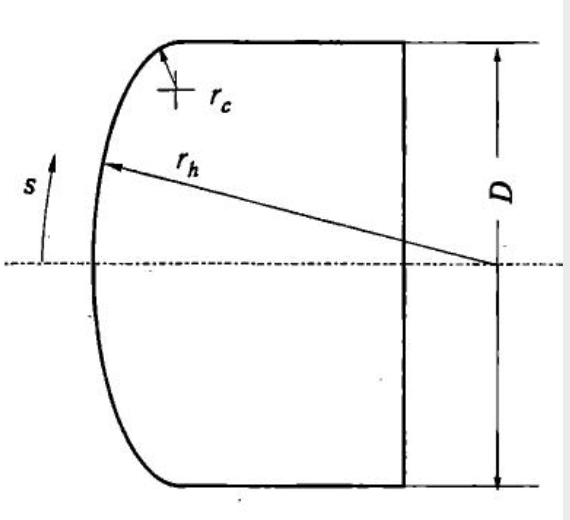 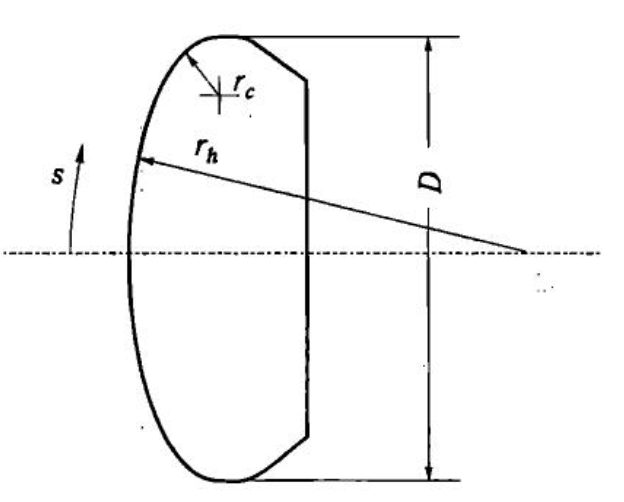 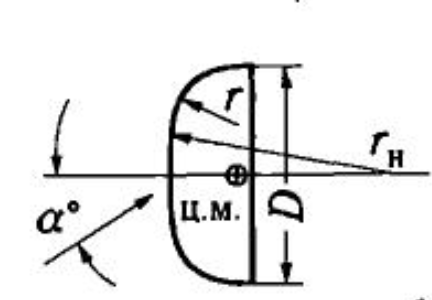 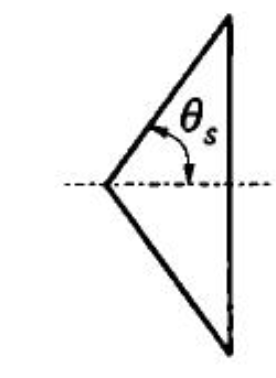 